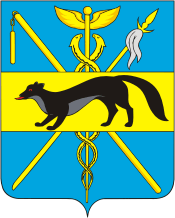 СОВЕТ НАРОДНЫХ ДЕПУТАТОВБОГУЧАРСКОГО МУНИЦИПАЛЬНОГО РАЙОНАВОРОНЕЖСКОЙ ОБЛАСТИРЕШЕНИЕот «28» февраля 2018 г. № 66г. БогучарО внесении изменений в решение Совета народных депутатов Богучарского муниципального района от 27.12.2012 № 95 «Об оплате труда муниципальных служащих органов местного самоуправления Богучарского муниципального района» В соответствии с Законом Воронежской области от 28.12.2007 N 175-ОЗ "О муниципальной службе в Воронежской области", решением Совета народных депутатов Богучарского муниципального района от 31.05.2011 № 283 "Об утверждении реестра должностей муниципальной службы в Богучарском муниципальном районе", решением Совета народных депутатов Богучарского муниципального района от 25.12.2017 № 34 «О бюджете Богучарского муниципального района на 2018 год и на плановый период 2019 и 2020 годов», в связи с индексацией заработной платы государственным гражданским служащим Воронежской области, а также в целях приведения нормативных правовых актов органов местного самоуправления в соответствие с действующим законодательством, Совет народных депутатов Богучарского муниципального районаРЕШИЛ:1. Внести следующие изменения в решение Совета народных депутатов Богучарского муниципального района от 27.12.2012 № 95 «Об оплате труда муниципальных служащих органов местного самоуправления Богучарского муниципального района»:1.1. В приложении 1 к решению «Положение об оплате труда муниципальных служащих органов местного самоуправления Богучарского муниципального района Воронежской области» пункт 3.2. части 3 изложить в следующей редакции:«3.2. Ежемесячная надбавка к должностному окладу за классный чин:3.2.1. Ежемесячная надбавка к должностному окладу за классный чин устанавливается в следующих размерах:- действительного муниципального советника муниципальной службы 1-го класса – 2271 рублей;- действительного муниципального советника муниципальной службы 2-го класса - 2096 рублей;- действительного муниципального советника муниципальной службы 3-го класса –1920 рублей;- главного муниципального советника муниципальной службы 1-го класса –1747 рублей;- главного муниципального советника муниципальной службы 2-го класса –1571 рублей;- главного муниципального советника муниципальной службы 3-го класса - 1397 рублей;- советника муниципальной службы 1-го класса - 1222 рублей;- советника муниципальной службы 2-го класса - 1049 рублей;- советника муниципальной службы 3-го класса - 875рублей;- референта муниципальной службы 1-го класса - 680 рублей;- референта муниципальной службы 2-го класса - 582 рублей;- референта муниципальной службы 3-го класса – 481 рублей;- секретаря муниципальной службы 1-го класса - 680 рублей;- секретаря муниципальной службы 2-го класса - 582 рублей;- секретаря муниципальной службы 3-го класса - 481 рублей.»1.2. Приложение 2 к решению «Размеры должностных окладов по должностям муниципальной службы органов местного самоуправления Богучарского муниципального района Воронежской области» изложить согласно приложению к данному решению.2. Контроль за выполнением данного решения возложить на постоянную комиссию Совета народных депутатов Богучарского муниципального района по бюджету, финансам, налогам и предпринимательству (Жданов В.К.) и заместителя главы администрации Богучарского муниципального района Кожанова А.Ю..Приложениек решению Совета народных депутатовБогучарского муниципального районаот 28.02.2018 № 66Размеры должностных окладов по должностям муниципальной службы органов местного самоуправления Богучарского муниципального района Воронежской областиПредседатель Совета народных депутатов Богучарского муниципального районаЮ.В. ДорохинаГлава Богучарского муниципального районаВ.В. КузнецовГруппа должностей муниципальной службыНаименование должности муниципальной службыРазмер должностного оклада (рублей в месяц)Подраздел 1Администрация Богучарского муниципального районаПодраздел 1Администрация Богучарского муниципального районаПодраздел 1Администрация Богучарского муниципального районаВысшая Заместитель главы администрации 7256Главная Руководитель аппарата 
администрации 7256Главная Руководитель отдела** 6030Ведущая Заместитель руководителя отдела ** 5681Ведущая Начальник отдела 5681ВедущаяЗаместитель начальника отдела5527Ведущая Начальник сектора 5069Ведущая Консультант 4894Ведущая Помощник главы администрации 4894Старшая Главный специалист 4894Старшая Ведущий специалист 4545Младшая Специалист первой категории 4110Младшая Специалист второй категории 3758